                                   Taylor Wilson Twine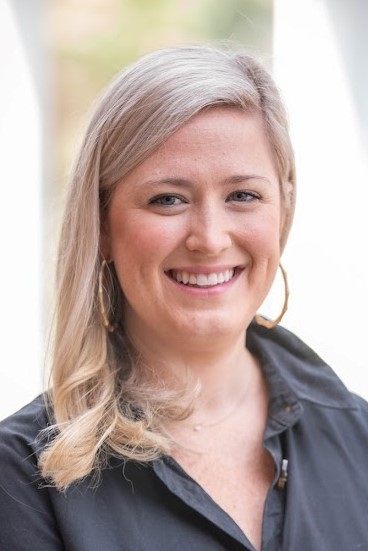 Taylor Wilson Twine is a North Carolina native and graduate of Meredith College in Raleigh, NC where she is currently employed as the Associate Director of Alumnae Relations. In her role at Meredith, she is responsible for planning and implementation of outreach efforts, such as special events, chapter events, publications and website, of the Office of Alumnae Relations for Meredith College. Taylor loves engaging Alumnae and friends in the life of the College and helping to ensure that future generations have access to the same strong Liberal Arts education she received.Outside of work, Taylor is an active member of several civic organizations including the Junior League of Raleigh, with whom she is currently serving as the Funding Vice-President and through which she was connected with the Project Enlightenment Foundation. Taylor also serves as the DAR School chair and Junior Membership chair for the Caswell-Nash Chapter, National Society of the Daughters of the American Revolution. Taylor loves anything that allows her to spend time with people and flex her creative muscles.  She is an avid cook and home décor enthusiast and enjoys spending down time with her husband, also named Taylor, and their Labrador Retriever, Cooper. 